Rektörümüz Prof. Dr. Mehmet Gavgalı’nın daveti üzerine, öğrenci/öğretim üyesi hareketliliği ve bilimsel araştırma ortaklıkları konularında görüşmelerde bulunmak üzere üniversitemizde bulunan Özbekistan Urgench State University’den Doç. Dr. Sherzod Matchonov Kamilovich Fakültemizde ziyaretlerine başlamıştır. Dekanımız Prof. Dr. Metin Sezer ve dekan yardımcıları ile görüştükten sonra kendisine Gıda Mühendisliği Bölüm Başkanı Prof. Dr. Abdulvahit Sayaslan tarafından Bölüm hakkında bilgiler verilmiş, ikili işbirliklerinde neler yapılabileceği hakkında bilgi alışverişinde bulunulmuştur. Dr. Kamilovich; 1 ay süre ile Üniversitemizde inceleme ve görüşmelerde bulunacaktır. Üniversitemizde bulunduğu süre için Mühendislik Fakültesi Dekanlık katındaki 219 nolu oda kendisine tahsis edilmiştir. Hocamıza hoşgeldiniz diyor üniversitemizde yapacağı çalışmalarda başarılar diliyoruz.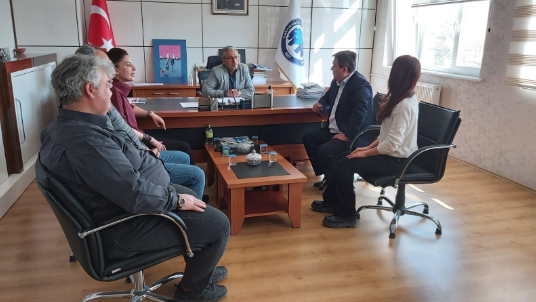 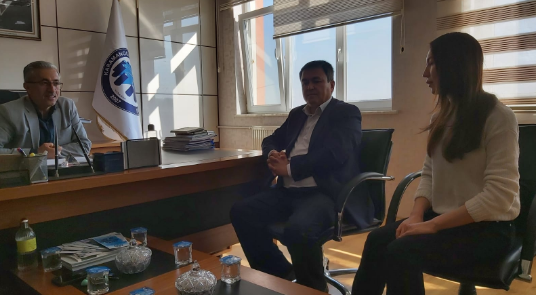 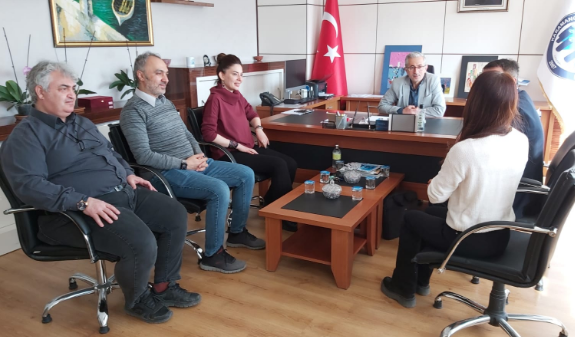 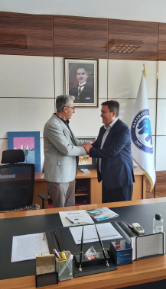 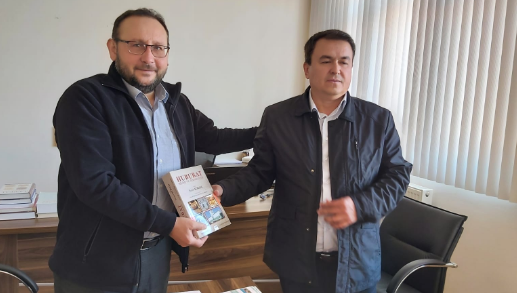 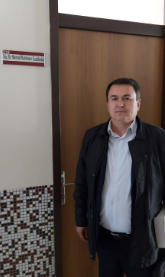 